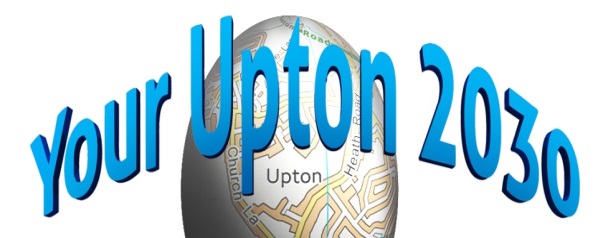 Email: np@uptonbychester.org.ukNDP STEERING GROUP MEETING – Monday 19th February 2018, 7.30 pm at The Pavilion, Wealstone LaneAGENDA1. APOLOGIES FOR ABSENCE.To receive apologies for absence. Received in advance: Alan Lingard2. MINUTES OF THE LAST MEETING.To approve the Minutes of the meeting held on 29th January 2018 – Draft minutes available on Parish Council website under Neighbourhood Plan, Agendas & Minutes3. UPDATES ON POLICY WORKING GROUPS.Housing: JE, DE, JHEconomic Activity: SS, AL
To review the progress made on identifying people to start work on the other Themes: Physical Character, Transport, Sustainability, Local Services, Green Spaces, Specialist Centres.Specifically under Sustainability, to consider free limited NDP support and resources being offered by the CSE (Centre for Sustainable Energy).  Email forwarded separately.4. CONSULTATION.Business Survey: To consider feedback from pilot interviews completed, and next steps.Leaflet drop: To review the progress made with the community information/ consultation leaflet.2015 community survey findings: To review status5. DATA & ITTo consider proposals from AL & SS, including NDP funding allocation.6. DATE AND TIME OF THE NEXT MEETING.To confirm that the date of the next meeting will be Monday 26th March 2018, at 7.30pm.